Информационное сообщение о предоставлении земельных участковМинистерство имущественных отношений и архитектуры Ульяновской области, руководствуясь ст. 39.18 Земельного кодекса Российской Федерации, извещает о приеме заявлений о предоставлении:- в аренду земельного участка, расположенного в кадастровом квартале 73:24:010602, площадью 610 кв.м, местоположение: Ульяновская область, г. Ульяновск, Железнодорожный район, ул. Локомотивная, восточнее дома № 1, цель предоставления земельного участка – ведение садоводства, категория земель – земли населенных пунктов (согласно Генеральному плану города Ульяновска, утверждённому решением Ульяновской Городской Думы от 27.06.2007 № 83, земельный участок расположен на территории озеленения оползневых склонов. Согласно статье 15 «Карта зон действия ограничений по условиям охраны окружающей среды» Правил землепользования и застройки муниципального образования «город Ульяновск», утвержденных постановлением администрации города Ульяновска от 10.08.2021 № 1166, земельный участок находится в границах оползневой зоны, частично в границах допустимой застройки, в границах приаэродромной территории аэродрома Ульяновск (Баратаевка));- в собственность земельного участка, расположенного в кадастровом квартале 73:19:070401, площадью 680 кв.м, местоположение: Российская Федерация, Ульяновская обл., г. Ульяновск, д. Протопоповка, ул. Верхняя, цель предоставления земельного участка – для ведения личного подсобного хозяйства, категория земель – земли населенных пунктов (земельный участок расположен в границах следующих подзон приаэродромной территории: третья подзона сектор 1, четвёртая подзона сектор 28, шестая подзона).Граждане, заинтересованные в предоставлении земельных участков, в течение тридцати дней со дня опубликования и размещения извещения могут подавать в письменной форме заявления о намерении участвовать в аукционе по предоставлению земельных участков.Ознакомление со схемами расположения земельных участков на кадастровом плане территории, содержащих сведения о характеристиках и месте расположения земельных участков, осуществляется по адресу: Ульяновская область, г. Ульяновск, улица Спасская, д.8, 3 этаж, каб.317 ежедневно с 09.00 до 13.00 часов, кроме субботы, воскресенья и праздничных дней. Заявление о намерении участвовать в аукционе подается лично ежедневно с 09.00 до 13.00 часов, кроме субботы, воскресенья и праздничных дней или почтовым отправлением в адрес ОГКУ «Региональный земельно-имущественный информационный центр» по адресу: Ульяновская область, г. Ульяновск, улица Спасская, д.8, 3 этаж, каб.315. Письменные заявления, сданные в организацию связи до двадцати четырех часов последнего дня срока, считаются поданными в срок.Дата окончания приема заявлений – 29.12.2022.Лицо, подающее заявление о намерении приобретения прав на земельные участки, предъявляет документ, подтверждающий личность заявителя, а в случае обращения представителя физического лица – документ, подтверждающий полномочия представителя физического лица в соответствии с законодательством Российской Федерации. В случае направления заявления о намерении приобретения прав на земельные участки посредством почтовой связи на бумажном носителе к такому заявлению прилагается копия документа, подтверждающего личность заявителя, а в случае направления такого заявления представителем физического лица – копия документа, подтверждающего полномочия представителя физического лица в соответствии с законодательством Российской Федерации.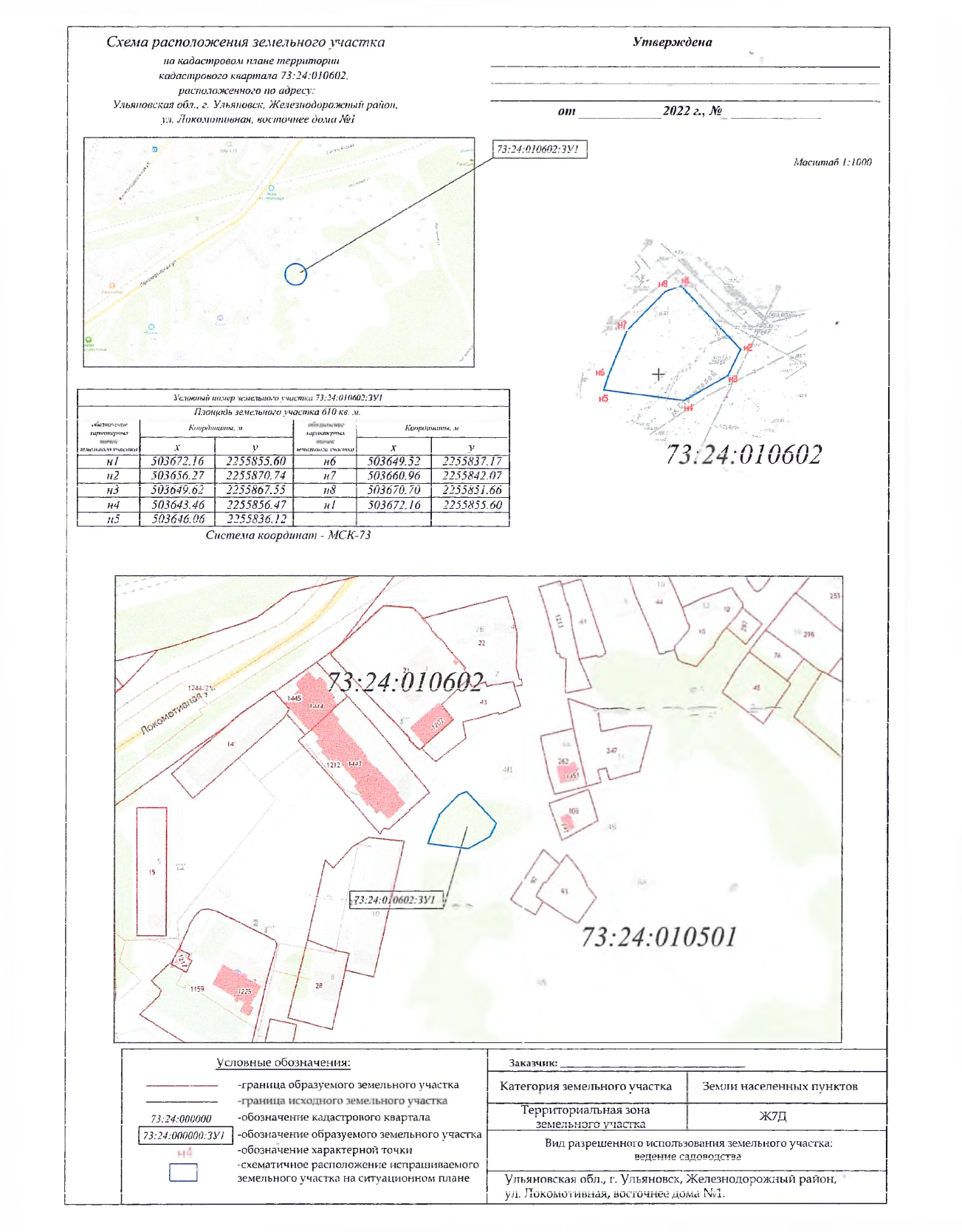 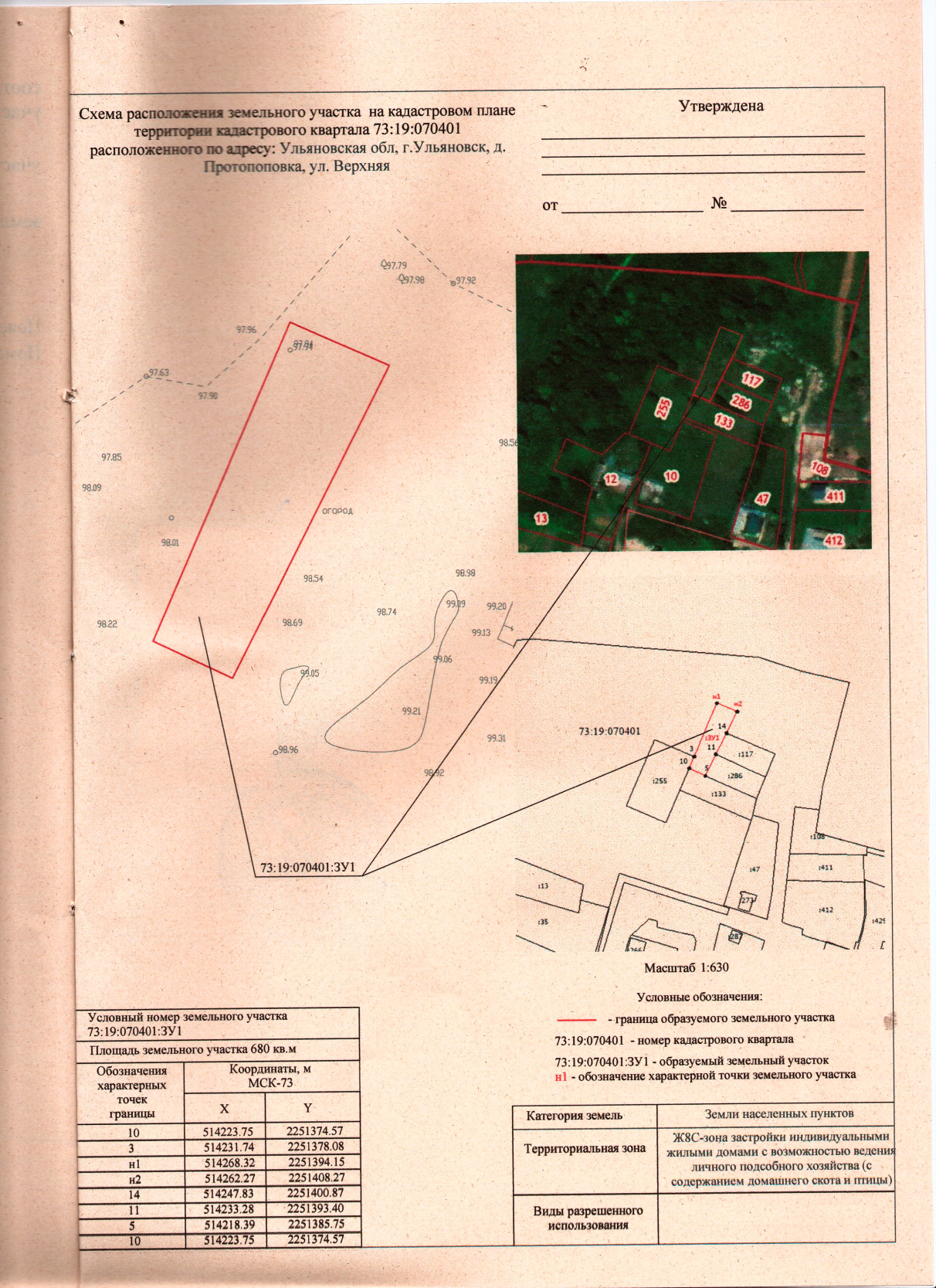 